Road Traffic Accidents  as a burden on emergency department, in Missan ,Iraq Haithem Abd Al.Khazrajee , FICMS – CABS. Dep. of surgery University of  Missan, College of  Medicine,Missan, IraqAbstract:A three year retrospective study for patients suffered from road traffic accidents using records of the road traffic accidents in the emergency department, the study  reveals that road traffic accidents affect patients in the middle age, males are predominant than females, the study shows there is tendency of  the  road traffic accidents to be more common  during summer time.Motor cycles contribute to more than half  of the cases of the road traffic accidents, during certain time of the year.In conclusion, strong legislations are required to regulate the use of the motorized vehicles (cars, motor cycles) and to establish effective system to control safety measure  for road users.IntroductionInjury has been described as “the last major plague of the young”[1]. Traffic injury alone was the major killer and responsible for more than half of the total accidental deaths in adolescents and young adults , [2,3,4,5,6,7,8,9]. 74% of the estimated road deaths occurring annually worldwide, are in developing countries[10]. In this study we try to verify the size of the problem of road traffic accidents as a burden on causality and emergency department in the region of Amara city, Iraq. Objectives of the study:Study various features of  the road traffic accidents in Missan. Asses the burden of the road traffic accidents on emergency facilities in this area.Identify the factors that may reduce the effects of the road traffic accidents on the community.Patients and methods: This is a retrospective study  done  at Al-Zahrawi surgical hospital ;in Missan, Iraq.Missan is one million population governorate in the south of Iraq, in the city center  two major hospitals which receive trauma patients, Al-Zahrawi  surgical hospital is the only  orthopedic center and a major trauma center in this governorate. So the data obtained  from this hospital about road traffic accidents may reflect a very good picture about the size and features of this problem.Data collected from the records of traumatic admissions to the emergency department for the last three years. Data concerning road traffic accident patients were analyzed regarding their demographic features, distribution of road traffic accidents during different months of the year, and mechanism of  these road traffic accidents.Results: During the periods of three years  from 1st of January 2014 to 31st of December 2016, 66912 patients were admitted to the emergency department of Al – Zahrawi surgical hospital in Missan, 8527 patients suffered from road traffic accidents contribute               to 12% - 13.9% causality rate per year  [tables 1,2,3] and this represents a considerable burden on emergency department. The study shows that the main age group affected by the road traffic accidents are the age between  10 -39 years. Whereas old age more than 60 years age are the least likely affected. An important point to be noticed, children below 10 years represent a big bulk of patients affected by  the road traffic accidents (about 15%-16%) [table 4,5].Males are more commonly affected than female through out all age groups, with over all male to female ratio of 3.4\1 to 3.6\1 and this ratio may be higher especially for young adult from the age 20 - 39 years age (about 6.68\1 to 6.9\1)  [table 4,5].This is may be attributed to the fact that the males are more exposed to the road traffic accidents, for social factor, also male drivers are predominant  for the same reason. Seasonal variation shows that maximum causalities are seen from June to November [table 6] this can be explained by increased outdoor activities during this period which makes exposure to accidents more common as compared to cold season. Regarding the mechanism of the road traffic accidents ,the study classifies the road traffic accidents into two main categories, the first includes the road traffic accidents that occur due to car user accidents ; including drivers, occupants or pedestrians (because the hospital records does not differentiate between these categories), the second category includes the road traffic accidents that occur due to motor cycle accidents (including  two wheeled or three wheeled motor cycles ). Motor cycles represent an important bulk of road traffic accidents ranges from  (21.7% - 56.6%) [table 7]. This may be attributed to the following reasons.There is no strong legal regulations in Iraq that regulates driving motor cycles       ( tow wheeled or three wheeled), including registration and driving license ; so you may see very young driver with no experience in using road safely ;driving these vehicles which is a very serious situation.Relatively low price of these motor cycles makes it is easy to have these vehicle; in addition to be a cheap transport vehicle.Table 1. Emergency causalities during the year 2014           *Trauma other than  road traffic accidents.Table 2. Emergency causalities during the year 2015* Trauma other than  road traffic accidents.Table 3. Emergency causalities during the year 2016               * Trauma other than  road  traffic accidents.Table 4. Age, sex distribution of  RTA* causalities during 2015**RTA:   Road traffic accidents** Data about age ,sex distribution for the year 2014 was incomplete, so it have been excluded.Table 5. Age, sex distribution of  RTA causalities during 2016Table 6. Seasonal distribution of RTA causalities Table 7. Mechanism of the road traffic accidents Discussion:Since 2003, tremendous changes occurred in Iraq including the number and types of the cars, motorcycles which are increased in rapid pattern, and this have been reflected on the number of  road traffic accidents and increase the burden on emergency department in our hospitals.Regarding the age, road traffic accidents are commonly seen in middle age (2nd- 4th ) decades of life who are active age group in the community, and this should give us a hint for seriousness of the problem and enforce us to work hardly to find solutions to solve this problem actively and restore the active working power of our community. In Libya, a similar figure may be seen, Mekky et al, shows that road traffic accidents affects patients aged (20-24 years age) three times more than other age groups [11].The study shows that the males are affected by road traffic accidents three to four folds more than the females, because males are involved in outdoor activities more than females for social factors in our community, also male drivers are more common than female drivers for the same causes ,the figure for Kuwait as done by Ahmed Bayoumi  et al, males constitute (84.2%) of  victims of fatal  road traffic accidents whereas females represent only (15.8%) of  victims [12]. Other study done in Qatar shows that males represent (90.2% - 93.4%) of victims  of all road traffic accidents [13].Seasonal variation in the road traffic accidents is less clearly observed in this study, with slightly increased risk during summer months than other time of the year which may be explained by the increased outdoor activities during summer period than other time of the year, in a study from Qatar, they show that  the road traffic accidents diminish during April, May and June, and to reach their highest incidence during the Summer months (July, August and September) of each year and the road traffic casualties had more or less a similar pattern [13].Motor cycle accidents represents a major bulk of emergency causalities in our study which approximates more than 50% of road traffic causalities during Summer period, a similar picture is seen in Jamaica (where the number of motor vehicle accidents attributed to motor cycles is almost half of the total motor vehicle accidents) [14], whereas the picture for other countries is less sever, for Libya, motor cycle accidents represents 33%, for Bahrain 43% [11], a different picture may be seen in developed countries as in Scotland where the motor cycle contribute for 16% of  road traffic causalities , for Papua New Guinea an odd picture may be seen as the motor cycle causalities contribute to about 3.7% of the road traffic accidents causalities; this figure may be explained by the fact that people there, they do not prefer the motor cycle for their transportation [table 8].For this reason, in our country, a strong legislation for motor cycle use should be established for both safety measures for motor cycle drivers, and those legislation that ensure safety measures for other road users from these motor cycle accidents.  Table 8: The motorcycle accidents contribution in road traffic accidents causalities in different studies  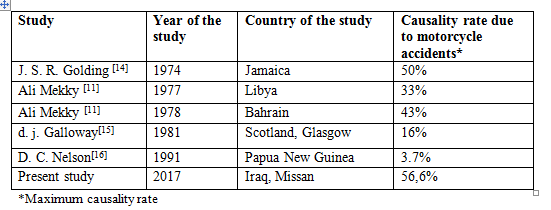 In this study the causality rate for  the road traffic accidents was in the rate of 12% - 13.9% of the total causalities, this represent a lower rate as seen in nearby countries as in Kuwait where the road traffic accidents causalities represent 31.7% of  all causalities [11]. But still this percentage represent a considerable burden on emergency facilities in our hospitals.Conclusions:Road traffic accidents represent an important bulk on emergency causalities, even it is less than nearby countries, and these induce a burden on emergency facilities in our hospitals.Motor cycle accidents contribute to about half of the cases of  road traffic accidents causalities in these hospitals.Establishment of strong legislations for road users (car users , motor cycle users) is an important step to control  road traffic accidents.Improvement of safety measures on the roads is another important factor to reduce  road traffic accidents. Acknowledgments:We thanks greatly , the medical staff  in the emergency department  of the Al – Zahrawi surgical  hospital for their great help in this study , especially  the medical record staff.REFERENCESKypri H, Chalmers DJ, Langley JD, Wright CS. Child injury mortality in New Zealand 1986–1995. Journal of  Pediatric Child Health. 2000;36:page 431–439.Bannon MJ, Carter YH, Mason KT. Causes of fatal childhood accidents in North Staffordshire, 1980 –1989. Archive of  Emergency Medicine. 1992;9: page 357–366. Bener A,  Al-Salman KM,  Pugh RN. Injury mortality and morbidity among children in the United Arab Emirates. European Journal of  Epidemiology. 1998; 14: page 175–178. Batalis NI, Collins KA. Adolescent death: A 15-years retrospective review. Journal of  Forensic Science. 2005;50: page 1444 –1449.  Tanuj Kanchan, Ritesh G. Menezes: Mortalities Among Children and Adolescents in Manipal, Southern India. The Journal of  Trauma, Injury, Infection, and Critical Care. 2008;64: page 1600–1607. Taket A. Accident mortality in children, adolescents and young adults. World Health Statistics Quarterly. 1986: 39, page232-256.Mohan D ,Romer CJ, Accident mortality and morbidity in developing countries. In Manciaux M & Roiner CJ (Ed.) Accidents in childhood and adolescence. The role of research 1991, pp. 31-38. Geneva: World Health Organization. Smith GS, Barss PG, Unintentional injuries in developing countries: the epidemiology of a neglected problem. Epidemiology Reviews. 1991:13, page 228-266.Feachem RGA, Kjellstrom T, Murray CJL, Over M & Phillips MA. The Health of Adults in the Developing World, (1992).London: Oxford University Press.World Bank. Investing in Health. World Development Report 1993, London: Oxford University Press.Ali Mekky, Road traffic accidents in rich developing countries: The case of Libya Accident Analysis & Prevention, August 1984: Volume 16, Issue 4, , Pages 263-277.Ahmed Bayoumi, The epidemiology of fatal motor vehicle accidents in Kuwait, Accident Analysis & Prevention, December 1981: Volume 13, Issue 4, , Pages 339-348.Abulfotooh M. Eid,  Road traffic accidents in Qatar. The size of the problem,Accident Analysis & Prevention, December 1980: Volume 12, Issue 4, , Pages 287-298.J. S. R. Golding,  Changing incidence and pattern of trauma in Jamaica, British Medical Journal,1974, 4, Pages 333- 335.D. j. Galloway,  A.R. Patel, Road traffic accident  related morbidity as seen in an accident and emergency department, Scottish Medical Journal, 1981; 26: pages 121 -124.  Nelson D. C.  ,Strueber J. V. , The effect of the open-back vehicles on casualty rates: the case of  Papua New Guinea, Accident Analysis and Prevention: 1991: Volume 23, Pages 109 – 117. حوادث السير  و تا ثيرها على الخدمات المقدمة في ردهات الطوارئالخلاصة:دراسة استرجاعية  عتى مدى ثلاث سنوات (2014- 2016) اجريت في قسم الطوارئ , باستخدام المعلومات المسجلة  للمرضى المصابين في حوادث السير .بينت الدراسة ان حوادث السير  تحصل بنسبة  اكبر للمرضى في اواسط العمر (فئة الشباب) و كان المرضى الذكور هم النسبة الاكبر من المرضى الاناث و لمختلف الفئات العمرية.كما  بينت الدراسة  ان حوادث السير  تميل للحصول بشكل اكبر  خلال موسم الصيف ؛ كما بينت الدراسة ان الحوادث الناتجة بسبب الدراجات النارية ( ثنائية  العجلات – ثلاثية العجلات) كان السبب في اكثر من نصف الحوادث (خاصة خلال اشهر معينة في السنة) .لذلك فقد بينت الدراسة ان سن قوانين صارمة  لتنظيم قيادة السيارات و الدراجات النارية و كذلك انشاء  نظام لأداره  اجراءات السلامة  في الطريق هو من اهم الاجراءات التي تساعد على الحد من الاصابات في حوادث السير.Trauma to the trunk*Trauma to limbs*Civilian bulletCivilian bulletroad traffic accidentsroad traffic accidentsMonth Trauma to the trunk*Trauma to limbs*Shale  Bullet Motor cycleCar userMonth 60761311994111Jan.80077023584126Feb.78675022578145Mars 101991231866129April 104076102983109May 97261802895154June 925803216123138July 860781134150115August 930922021139167September 119072432399131October 64059323653172November 48472201682145December 10253 (45.9%)8969 (40.2%)316 (1.4%)316 (1.4%)2788  (12.5%)2788  (12.5%)Total22326 (100%)22326 (100%)22326 (100%)22326 (100%)22326 (100%)22326 (100%)22326 (100%)Trauma to the trunk*Trauma to limbs*Civilian bulletCivilian bulletroad traffic accidentsroad traffic accidentsMonth Trauma to the trunk*Trauma to limbs*Shale  Bullet Motor cycleCar userMonth 506519-2464139Jan.56561022063181Feb.60264424058132Mars 68772942579151April 62472413167161May 59370842957204June 751855437119166July 7381125130114186August 7781290217111155September 1141123112788135October 64068732767183November 65859712576191December 8283 (38.8%)9719 (45.6%)357 (1.7%)357 (1.7%)2947 (13.9%)2947 (13.9%)Total21306 (100%)21306 (100%)21306 (100%)21306 (100%)21306 (100%)21306 (100%)21306 (100%)Trauma to the trunk*Trauma to limbs*Civilian bulletCivilian bulletroad traffic accidentsroad traffic accidentsMonth Trauma to the trunk*Trauma to limbs*Shale  Bullet Motor cycleCar userMonth 52060422381118Jan.737778314100124Feb.73076812868156Mars 142090422880139April 1281776-3562118May 1135664-1981145June 931858-18103129July 911828225131125August 1048972-2798191September 1151743-23115169October 54958242843155November 599695-2295166December 11012 (47.3%)9172 (39.4%)304 (1.3%)304 (1.3%)2792 (12%)2792 (12%)Total23280  (100%)23280  (100%)23280  (100%)23280  (100%)23280  (100%)23280  (100%)23280  (100%)Total  Total  M\F (ratio)FemaleMaleAge (years)453(15%)453(15%)2.65\1124 (27.3%)329(72.7%)0-9709(24%)709(24%)2.8\1186(26.2%)523  (73.8%)10-19721 (25%)       721 (25%)       6.67\194(13%)627(87%)20-29594(20%)         594(20%)         6.9\175 (12.6%)519(87.4%)30-39193(7%)193(7%)1.6\174 (38.4%)119(61.6%)40-49152(5%)152(5%)1.5\161(40%)91(60%)50-59125(4%)125(4%)1.5\150(40%)75(60%)60>2947(100%)TotalTotalTotalTotalTotalTotal  M\F (ratio)M\F (ratio)FemaleMaleAge (years)442(16%)1.98\11.98\1148 (33.5%)294 (66.5%)0-9728(26%)4.4\14.4\1135 (18.5%)593(81.5%)10-19676(24%)         6.68\16.68\188(13%)588 (87%)20-29539(19%)        6.38\16.38\173 (13.5%)466(86.5%)30-39171(6%)1.7\11.7\163 (36.8%)108(63.2%)40-49125(5%)1.55\11.55\149 (39.2%)76 (60.8%)50-59111(4%)1.17\11.17\151 (45.9%)60 (54.1%)60>2792(100%)2792(100%)TotalTotalTotalTotalRTA  2016RTA  2016RTA  2015RTA  2015RTA  2014RTA  2014Month %  No.% No.%No.Month 7.11996.92037.4205Jan.82248.32447.5210Feb.82246.41908223Mars 7.82197.82307195April 6.41807.72286.9192May 8.12268.92618.9249June 8.32329.72859.4261July 9.225610.23009.5265August 10.4289926611306Sep.10.22847.62238.2230October 7.11988.52508.1225Nov.9.426192678.1227Dec. 2792 (100%)2792 (100%)2947 (100%)2947 (100%)2788 (100%)2788 (100%)TotalRTA  2016RTA  2016RTA  2015RTA  2015RTA  2014RTA  2014Month Motor cycle  Car userMotor cycle  Car user Motor cycleCar userMonth 81(40.7%)118(59.3%)64 (31.6%)139 (68.5%)94(45.9%)111(54.1%)Jan.100(44.6%)124(55.4%)63 (25.8%)181 (74.2%)84(40%)126(60%)Feb.68(30.4%)156(69.6%)58 (30.5%)132 (69.5%)78(34.9%)145(65.1%)Mars 80(36.5%)139(63.5%)79 (34.4%)151 (65.6%)66(33.8%)129(66.2%)April 62(34.4%)118(65.6%)67 (29.4%)161 (70.4%)83(43.2%)109(56.8%)May 81(35.8%)145(64.2%)57 (21.8%)204 (78.2%)95(38.2%)154(61.8%)June 103(44.4%)129(55.6%)119 (41.8%)166 (58.2%)123(47.1%)138(52.9%)July 131(51.2%)125(48.8%)114 (38%)186 (62%)150(56.6%)115(43.4%)August 98(33.9%)191(66.1%)111 (41.7%)155 (58.3%)139(45.4%)167(54.6%)September 115(40.5%)169(59.5%)88 (39.5%)135 (60.5%)99(43%)131(57%)October 43(21.7%)155(78.3%)67 (26.8%)183 (73.2%)53(23.6%)172(76.4%)November 95(36.4%)166(63.6%)7  (28.5%)191 (71.5%)82(36.1%)145(63.9%)December 1057 (37.9%)1735 (62.1%)963 (32.7%)1984 (67.3%)1146 (41.1%)1642 (58.9%)Total279227922947294727882788